ЧЕРКАСЬКА ОБЛАСНА РАДАГОЛОВАР О З П О Р Я Д Ж Е Н Н Я19.05.2021                                                                                       № 132-рПро нагородження Почесноюграмотою Черкаської обласної радиВідповідно до статті 55 Закону України «Про місцеве самоврядування
в Україні», рішення обласної ради від 25.03.2016 № 4-32/VІІ «Про Почесну грамоту Черкаської обласної ради» (зі змінами):1. Нагородити Почесною грамотою Черкаської обласної ради:за багаторічну працю та з нагоди 50-річного ювілею:2. Контроль за виконанням розпорядження покласти на заступника керуючого справами виконавчого апарату обласної ради, начальника загального відділу ГОРНУ Н. В. та управління юридичного забезпечення та роботи з персоналом виконавчого апарату обласної ради.Голова										А. ПІДГОРНИЙДАХНА Ігоря Васильовича–начальника Управління Державної казначейської служби України у Монастирищенському районі Черкаської області.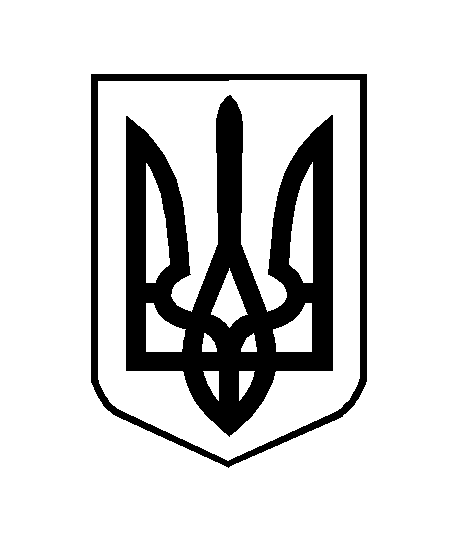 